Amortisseurs avant Renault Avantime 3.0 V6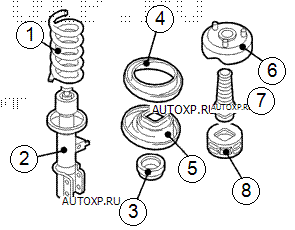 N°DésignationRéf RenaultRéférence à prendrePrix1Ressort6025401154Pas besoin de le changer01Ressort6025401154Pas besoin de le changer02Amortisseur6025401157Sachs 200 928. Ebay49,002Amortisseur6025401158Sachs 200 928. Ebay49,003Appareil d’appui à balancier7700803635Febi Bilstein 10091.Yakarouler11,663Appareil d’appui à balancier7700803635Febi Bilstein 10091.Yakarouler11,664Filtre inférieur de ressort602540333660254149804Filtre inférieur de ressort602540333660254149805Coupelle inférieure nue7700822908Pas besoin de la changer05Coupelle inférieure nue7700822908Pas besoin de la changer06Butée de suspension gauche6025305979Febi Bilstein 34455. Oscaro32,086Butée de suspension droite6025305980Febi Bilstein 34456. Oscaro32,087Soufflet protection7700822909SKF VKDP32601T. Yakarouler29,107Soufflet protection7700822909SKF VKDP32601T. Yakarouler29,108Butée élastique7700826619SKF VKDP32601T. Yakarouler29,108Butées élastique7700826619SKF VKDP32601T. Yakarouler29,10